ՈՐՈՇՈՒՄ N 81-Ա14 ՀՈՒԼԻՍԻ 2020թ.ԿԱՊԱՆ  ՀԱՄԱՅՆՔԻ ԱՎԱԳԱՆՈՒ 2020 ԹՎԱԿԱՆԻ ՀՈՒԼԻՍԻ 14-Ի   ԹԻՎ  6  ԱՐՏԱՀԵՐԹ ՆԻՍՏԻ ՕՐԱԿԱՐԳԸ ՀԱՍՏԱՏԵԼՈՒ ՄԱՍԻՆՂեկավարվելով «Տեղական ինքնակառավարման մասին» Հայաստանի Հանրապետության օրենքի  14-րդ և 17-րդ հոդվածներով և հաշվի առնելով համայնքի ղեկավարի առաջարկությունը նիստի օրակարգը հաստատելու մասին, համայնքի ավագանին    որոշում  է.Հաստատել Կապան համայնքի ավագանու 2020 թվականի հուլիսի 14-ի թիվ 6  արտահերթ  նիստի օրակարգը.Կապան համայնքի ավագանու 2019 թվականի դեկտեմբերի 26-ի թիվ 129-Ն որոշման մեջ փոփոխություններ և լրացումներ կատարելու մասինԿապան համայնքի՝ շրջակա միջավայրի և բնակչության առողջության պահպանման 2021 թվականի ծրագիրը հաստատելու մասինՀայաստանի Հանրապետության Սյունիքի մարզի Կապան համայնքի  հողային հաշվեկշռին համաձայնություն տալու մասինՀայաստանի Հանրապետության Սյունիքի մարզի Կապան համայնքի ավագանու 2019 թվականի դեկտեմբերի 05-ի N 107-ն որոշման մեջ լրացում կատարելու մասինՀայաստանի  Հանրապետության  Սյունիքի մարզի  Կապան համայնքի  վարչական տարածքում սահմանափակման ենթակա ծառայության օբյեկտների տեղակայմանը (հեռավորությանը) ներկայացվող պահանջները սահմանելու մասինԿապան  համայնքի Կապան քաղաքի Ազատամարտիկների  փողոցի թիվ 64 հասցեում  գտնվող, համայնքային  սեփականություն  հանդիսացող հողամասը  աճուրդային կարգով  օտարելու  մասինԿապան  համայնքի Կապան քաղաքի Ռ. Մինասյան  փողոցի թիվ 25բ/53 հասցեում  գտնվող, համայնքային  սեփականություն  հանդիսացող հողամասը  աճուրդային կարգով  օտարելու  մասինՀայաստանի Հանրապետության Սյունիքի մարզի Կապան  համայնքի սեփականություն  հանդիսացող  հողամասերը օգտագործման տրամադրելու  մասինՀողամասը վարձակալության և (կամ) կառուցապատման իրավունքով տրամադրելու նպատակով մրցույթների կազմակերպման համար մրցութային հանձնաժողով ստեղծելու մասինՀայաստանի Հանրապետության Սյունիքի մարզի Կապան համայնքի Ներքին Խոտանան գյուղում փողոցը թվային կարգով անվանակոչելու մասինԿողմ( 8 )`ԱՍՐՅԱՆ ՎԱՉԵ			                       ՀԱՐՈՒԹՅՈՒՆՅԱՆ ՀԱՅԿ ԳՐԻԳՈՐՅԱՆ ՎԻԼԵՆ                                   ՄԵՍՐՈՊՅԱՆ ՆԱՊՈԼԵՈՆ                      ԴԱՎԹՅԱՆ ՆԱՐԵԿ                                       ՄԿՐՏՉՅԱՆ ԱՐԱ      		   ԴԱՎԹՅԱՆ ՇԱՆԹ	                                  ՄՈՎՍԻՍՅԱՆ ԺԱՆ                                               Դեմ ( 0 )Ձեռնպահ ( 0 )                   ՀԱՄԱՅՆՔԻ ՂԵԿԱՎԱՐ   		           ԳԵՎՈՐԳ ՓԱՐՍՅԱՆ2020թ. հուլիսի 14ք. Կապան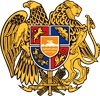 ՀԱՅԱՍՏԱՆԻ ՀԱՆՐԱՊԵՏՈՒԹՅՈՒՆ
ՍՅՈՒՆԻՔԻ ՄԱՐԶ
ԿԱՊԱՆ  ՀԱՄԱՅՆՔԻ  ԱՎԱԳԱՆԻ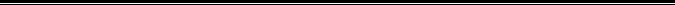 